1. If O is the centre of the circle, then find the value of x in the given figure.				(4)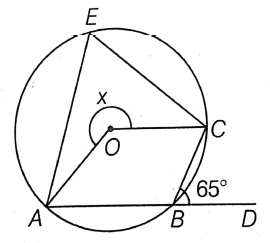 2. A circle has radius  cm. It is divided into two segments by a chord of length 2 cm. Prove that the angle subtended by the chord at a point in major segment is 45°.					(4)3. In the given figure, AOB is a diameter of the circle and C, D and E are any three points on the semi-circle. Find the value of ACD + BED.	          											(4)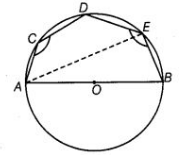 4. Two chords AB and CD of lengths 5 cm and 11 cm, respectively of a circle are parallel to each other and are on opposite sides of its centre. If the distance between AB and CD is 6 cm, then find the radius of the circle.												(4)5. If circles are drawn taking two sides of a triangle as diameters, then prove that the point of intersection of these circles lie on the third side.								(4)6. A circular park of radius 20 m is situated in a colony. Three boys Ankur, Syed and David are sitting at equal distance on its boundary each having a toy telephone in his hand to talk each other. Find the length of the string of each phone.								(4)7. In the given figure, find the value of x.									(1)               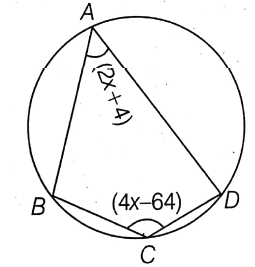 POST MIDTERM TESTCRT-01POST MIDTERM TESTCRT-01POST MIDTERM TESTCRT-01POST MIDTERM TESTCRT-01NAME :CLASS: IX - SnowdropSUBJECT: MATHSDATE:  30.10.19CH: – CirclesCH: – CirclesMARKS:                                25